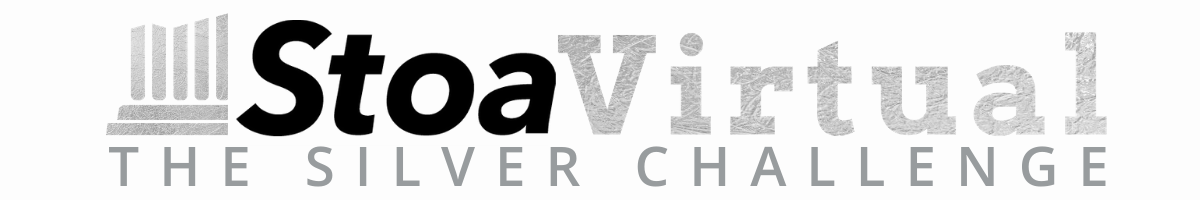 Competitor Covenant Agreement        	I  _______________________  agree to engage in the Stoa’s Virtual Silver Challenge tournament with fairness and respect toward other competitors. I understand that in a virtual environment there might be opportunity to engage in behavior that unfairly benefits me and harms those I am competing against. I will refrain from such behavior. I will choose to follow all of the rules of Stoa in all events to the best of my knowledge and ability. I acknowledge that not doing so violates the basic premise of fair play and compromises my personal integrity. Signature of StudentSignature of Parent/Guardian